Прочтите текст и ответьте на вопросы в конце темы!Ответы выписать на листок и принести и сдать преподавателю ФК!Олимпийская символика.У древних олимпийцев были свои знаки отличия – награды. Конечно, не очень похожие на наши. Но все же были. Скажем, лавровый венок или оливковая ветвь для победителя. Впрочем, лавровые венки вручают победителям и теперь, например, в конькобежном спорте. Так или иначе, времена меняются, и мы меняемся вместе с ними, как говорили древние римляне... Каков же он, современный олимпийский символ? Олимпийская символика — атрибуты Олимпийских игр, используемые Международным олимпийским комитетом для продвижения идеи Олимпийского движения во всём мире.Эмблема Олимпийских Игр состоит из пяти сцепленных между собой кругов или колец. Этот символ был разработан основателем современных Олимпийских Игр бароном Пьером де Кубертеном в 1913 году под впечатлением от подобных символов на древнегреческих предметах. Нет подтверждений, что Кубертен связывал число колец с числом континентов, но считается, что пять колец – символ пяти континентов (Европы, Азии, Австралии, Африки и Америки). Они олицетворяют единство спортсменов земного шара, олицетворяют их встречу на Олимпийских играх. На флаге любого государства есть, по крайней мере, один цвет из представленных на олимпийских кольцах.ЦВЕТА ОЛИМПИЙСКИХ КОЛЕЦ:СИНИЙ – ЕВРОПА ЧЕРНЫЙ – АФРИКА КРАСНЫЙ – АМЕРИКА ЖЕЛТЫЙ – АЗИЯ ЗЕЛНЫЙ – АВСТРАЛИЯ В Хартии точно указано, что три верхних кольца идут слева направо в таком порядке: синее, черное, красное, а внизу желтое и зеленое.Национальные олимпийские комитеты – каждый – имеют свою эмблему. Но обязательная основа – пять колец. Например, эмблема Олимпийского комитета России – пять олимпийских колец и изображение трехцветного языка пламени: белого, синего и красного (более точно – белого, лазоревого и алого) – цветов Государственного флага Российской Федерации. Флаги национальных олимпийских комитетов обязательно содержат эмблему из пяти колец. Олимпийский флаг.Его идея, как и многое другое в олимпийском движении, была предложена Пьером де Кубертеном. МОК утвердил ее в 1913 году. Впервые, как ни странно, этот флаг появился не на Олимпийских, а на Панегипетских играх 5 апреля 1914 года: дело в том, что Игры эти тоже проводились под покровительством МОК. Флаг решено было поднять на Играх 1916 года. Однако помешала Первая мировая война!  На олимпийских соревнованиях флаг был впервые поднят в 1920 году в Антверпене (Бельгия).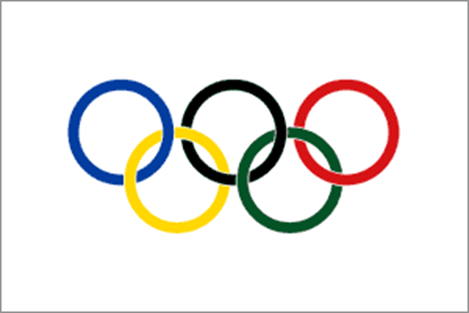 Официальный флаг Олимпийских Игр представляет собой изображение олимпийского логотипа на белом фоне. Белый цвет символизирует мир во время Игр. Флаг в самом деле прекрасен: на белом атласном полотнище размером два на три метра олимпийский символ – пять разноцветных колец. Белое поле флага дополняет идею дружбы всех без исключения наций Земли. Олимпийский флаг используется в церемониях открытия и закрытия каждой Олимпиады. При закрытии Игр представитель города, проводившего их, передает флаг президенту МОК. А тот, в свою очередь, вручает полотнище мэру города, который становится хозяином будущих Игр. В течение четырех лет флаг остается в здании мэрии города, который готовится к очередным Играм. Каждые Олимпийские Игры имеют свою уникальную эмблему, символизирующую город и страну - организатор. Официальную эмблему Олимпийских игр составляют олимпийский символ и символ олимпийского города или государства, где проводятся очередные Игры, или какое-либо другое изображение, на ней могут быть указаны год и место проведения Игр.Олимпийский девиз  состоит из трех латинских слов – Citius, Altius, Fortius. Дословно это значит «Быстрее, выше, храбрее». Однако более распространенным является перевод «Быстрее, выше, сильнее» (по-английски – Faster, higher, stronger). Фраза из трех слов впервые была сказана французским священником Анри Мартином Дидоном (HenriMartinDideon) на открытии спортивных соревнований в своем колледже. Этот мудрый человек, может быть, одним из первых сумел понять благородное влияние спорта на людские души, а особенно на души молодых. Во время открытия каких-то соревнований в колледже этот, наверное, далекий от спорта человек, попробовал выразить в коротком и звучном изречении смысл честной спортивной борьбы. Вот тогда-то и прозвучали латинские слова. Эти слова понравились Кубертену, он посчитал, что именно эти слова отражают цель атлетов всего мира. Олимпийский принцип был определен в 1896 году основателем современных Игр Пьером де Кубертеном. «Самое важное в Олимпийских играх – не победа, а участие, также как в жизни самое главное – не триумф, а борьба».На самом деле эта фраза связана с трагедией бегуна Пиетри Дорандо, который был дисквалифицирован в беге на марафонскую дистанцию (Лондон, 1908) из-за оказанной ему посторонней помощи на финише. Помощи, которую он не просил. На другой день состоялась торжественная церемония вручения призов. Один из членов королевской семьи пригласил итальянца к пьедесталу и вручил ему золотой кубок за выдающееся спортивное достижение. В этот день пенсильванский епископ произнес с амвона собора святого Петра следующие слова: «На Олимпиаде главное не победа, а участие». Участие в смысле сопереживание спортсмену, который боролся из последних сил, но не смог победить.Олимпийский огонь.Мысль о том, чтобы зажигать олимпийский огонь прямо на древней прародине этого прекрасного праздника, родилась у Кубертена еще в 1912 году. Продумал он и весь торжественный, романтический ритуал зажигания огня. На факел направляют пучок солнечных лучей, собранных вогнутым зеркалом. Вот факел задымился. Еще секунда – и он вспыхивает ярким неугасимым огнем! Это здорово, это по-настоящему красиво... А солнце над Олимпией то же – древнее, мудрое, жаркое. И развалины древних храмов – а именно возле них происходит церемония – помнят героев минувших Олимпийских игр... Традиция зажигать олимпийский огонь на стадионе взяла свое начало в 1928 голу, на Играх и Амстердаме. А на зимних Играх это произошло в 1952 году в Осло. Эстафета же олимпийских факелов, первый из которых вспыхивает в Олимпии, впервые состоялась в 1936 году. Зажженный огонь день и ночь несут факелоносцы – в дождь, в снегопад, в штормовой ветер; поэтому они должны быть очень мужественными людьми. Но и еще одно: вместе с главным факелом зажигают несколько... как тут сказать, запасных? Их огонь хранится в специальных лампах – на всякий случай. Олимпийский факел доставляется на главный стадион Игр во время церемонии открытия, где с помощью него зажигается огонь в специальной чаше на стадионе. Последние шаги, последний круг по дорожке олимпийского стадиона. Эта честь обычно предоставляется лучшему, одному из наиболее известных спортсменов страны, где проводятся Олимпийские игры. У нас, например, на Играх в Москве огонь зажег Сергей Белов, знаменитый баскетболист, чемпион мира, олимпийский чемпион. Олимпийский огонь символизирует чистоту, попытку совершенствования и борьбу за победу, а также мир и дружбу. Олимпийский огонь горит до закрытия Олимпиады. 5.Церемония открытия и закрытия Олимпийских игр. В параде стран первой всегда выходит команда Греции. Далее команды стран идут в алфавитном порядке. Замыкает парад команда страны-хозяйки Игр. На церемонии выступают Президент Оргкомитета и Президент МОК. Олимпийский флаг поднимают во время исполнения олимпийского гимна. Олимпийский факел, доставленный из Греции, используется для зажжения олимпийского огня. Выпускаются голуби как символ мира. Все атлеты и официальные лица команд принимают олимпийскую клятву. Существует и олимпийский гимн, исполняемый  на Играх, и по другим торжественным поводам в олимпийском движении. Олимпийский гимн написан в 1896году. Автор музыки греческий оперный композитор Спиро Самара. Автор слов — греческий поэт Константинос Палама. Официально гимн утвержден Международным Олимпийским Комитетом на 55-й сессии 1958 году, в Токио. Гимн Олимпийских игр исполняется при поднятии Олимпийского флага во время открытия очередных игр, а также по их завершению и в некоторых других случаях. Олимпийские клятвы – их две. Первая – от имени участников. Текст ее так же предложил Пьер де Кубертен. Впервые олимпийская клятва прозвучала в 1920 году. Теперь клятва несколько видоизменилась. Вот как она звучит в наши дни: «От имени всех спортсменов я обещаю, что мы будем участвовать в этих Играх, уважая и соблюдая правила, по которым они проводятся, в истинно спортивном духе, во славу спорта и во имя чести своих команд». Простые, честные и очень хорошие слова. Так могут говорить только настоящие атлеты, благородные люди. На Играх в Москве их произнес гимнаст Николай Андрианов. В 2000 году на Олимпиаде в Сиднее впервые в тексте клятвы появились слова о неиспользовании допинга в соревнованиях.Клятва спортивных арбитров. Этой олимпийской традицией нам, быть может, стоило бы гордиться особо. Она появилась на Играх-68 в Мехико. И предложил ее наш Олимпийский комитет! Текст клятвы таков: «От имени всех судей и официальных лиц я обещаю, что мы будем выполнять наши обязанности во время этих Олимпийских игр со всей беспристрастностью, уважая и соблюдая правила, по которым они проводятся в подлинно спортивном духе. И в этой клятве доходчивые, а главное – честные слова!  Вопросы: 1. Какая страна всегда первой выходит на открытие Олимпийских игр?2. Кто придумал текст Олимпийской клятвы?3. Что обозначают пять колец на Олимпийском флаге?4. В каком году родилась традиция зажигать олимпийский огонь?